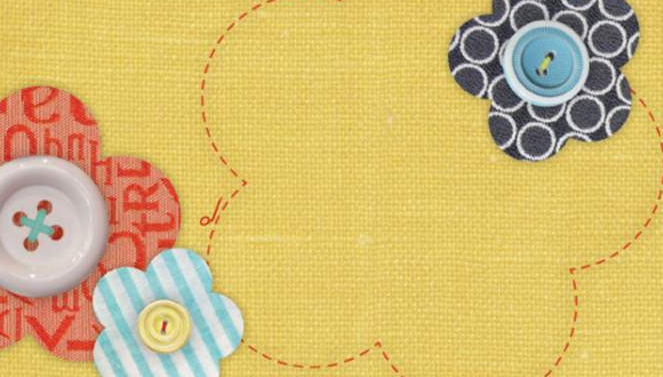  Heartfelt Quilts  homemade quilts and other            specialty items                            Prices		Quilt- $75		Table Runner/Wall hanging-$25 each		Pot Holders w/ Insul-Bright- $7 each		Gift Bags- $4 each		Pin Cushions- $8 each		Coffee Cozy with cup- $8 each		Coffee Cozy- $4 each		Dog Toys				Large- $3				Small- $2